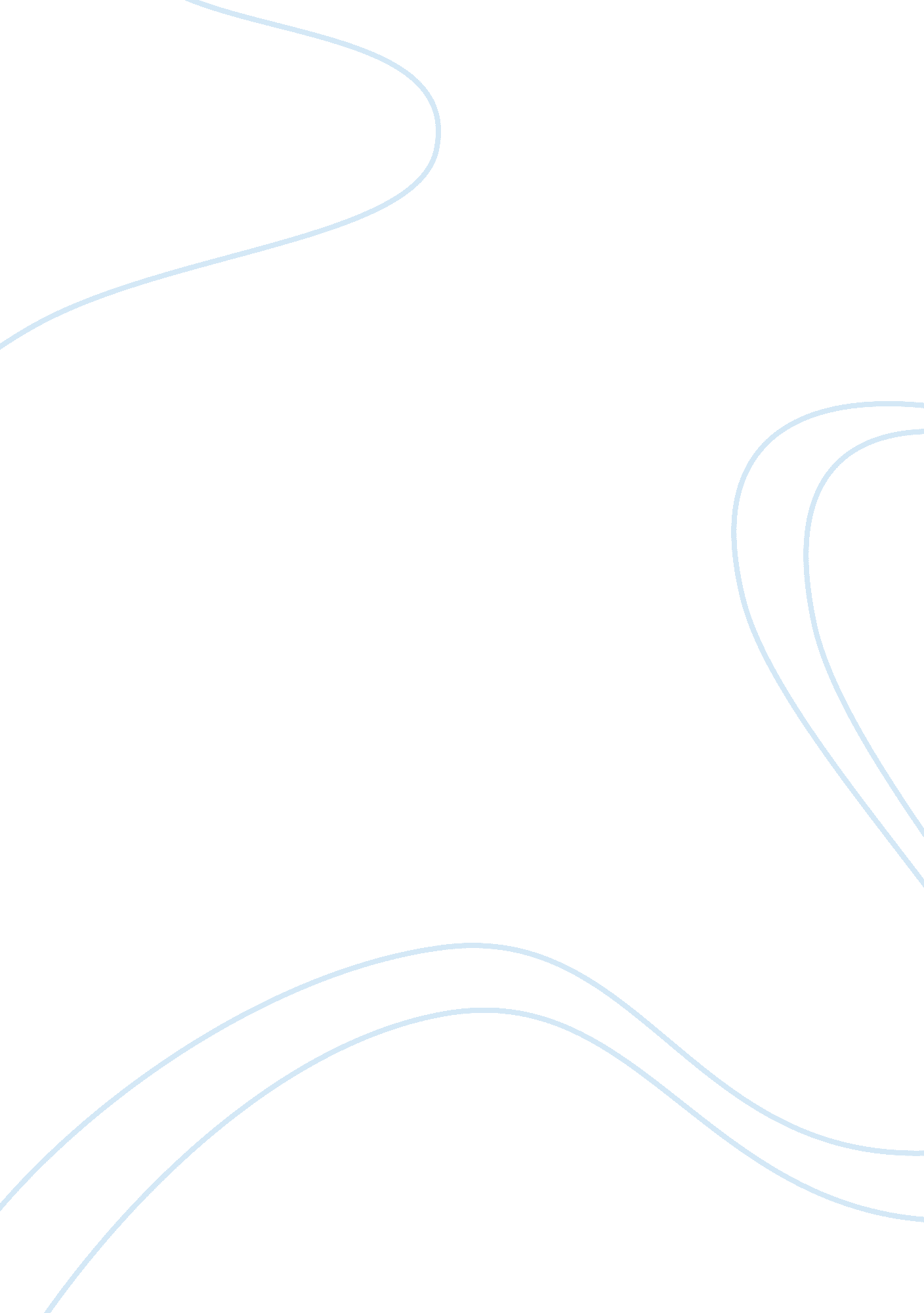 Why stacking chairs are importantDesign, Interior Design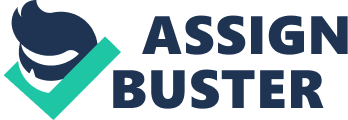 Just the way everything has been transmuting from large to small in today’s world viz, the computer chips, size of the families, recreational commodities, nanoparticles in science, our perspectives, so has happened in the world of designer furniture with people opting for elite classy options these days with minimal furniture. Gone are those days of overstuffing the living space with oversized furniture and one such utility that has boomed up recently is the fashion of stacking up chairs i. e. stackable chairs to ease up on the space part. Literally translating to chairs that can be stacked on top of one another, this genre has literally revolutionized the seating space since its inception. Imperative for any and every kind of event, imagine the plight of handling a plethora of chairs and the mess that it looks like all sprawled across. So listed here are a few of the uncountable benefits that these chairs have to offer; As light as a hummingbird Being bought not just for its aesthetical value, chairs at a commercial place have varied uses, and feasibility in every sense comes handy that time. Easily maneuverable, these stackable chairs can really cut down on your plight of daily handling. From being a mess to meticulousness As the title suggests, stacked up chairs can obviously solve the problem of space issues when it comes to handling furniture, then be it a cramped up space or a palatial structure, stacking chairs are a great way for making space when dealing with alterable crowd and to stop making the area looking like a jumbled mess of chairs all around. Affordable pick Not overly pricey, and definitely not compromising on the utility and comfort factor still, it is a great pick for budding businesses making it a no-frills product. While the money spent would obviously dictate the amount of comfort that it will entail, you can still hop on to some really comfortable options with chairs coming in a variety of options. Offering a gamut of services Usually manufactured from polypropylene or plastic, you will find these lightweight chairs adorning not just the hospitality industry, but also schools, churches, congregations. personal events etc. along with these beautiful plastic stacking chairs, the wooden ones too are growing in popularity now being used for weddings and other celebrations. Comfortably stackable You can comfortably stock up the chairs taking minimal space adding up as a big boon in the cramped up surroundings that today’s living spaces have become. When seating needs to be changed on a whim, this feature serves as a saving grace. You can hang up the chairs on specially made racks called stack chair dolly, or store them up in a stair cupboard and storeroom, and can cover them up in beautifully designed covers accommodating different counts depending on the sizes, consequently preserving both space and aesthetics of it. Stackable chairs are a great way to go about your furniture and comes in handy in a lot of things, they have certainly made life easier just the way technology has and several industries which have imperative furniture needs on a day to day basis can really count on them to make their handling that much easier. Easily maneuverable, lightweight, and manufactured in a plethora of designs and colors along with the material, there are a plenty of options available in the market to customize it according to your needs. Coming in a variety of genres like stackable office chairs, wooden wedding chairs or plastic stacking chairs for standalone events, aluminum outdoor chairs, you can also hoard the chairs up for resale with stackable chairs for sale. 